 L’INEGALITÉ TRIANGULAIRECOURS :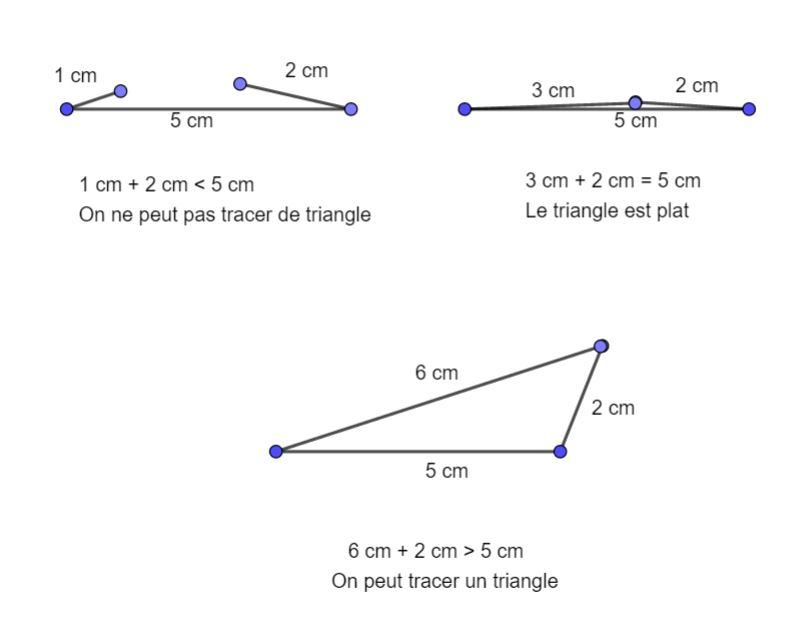 EXEMPLE D’EXERCICE :CONSIGNE : Un triangle isocèle a un côté qui mesure 22 cm et un autre côté qui mesure 8 cm . Combien   mesure le troisième côté du triangle ? Justifie ta réponse.Corrigé de cet exercice de mathsLe triangle est isocèle, il a donc deux côtés égaux .On a alors deux possibilités :1- Le triangle a pour longueurs 8 cm, 8 cm et 22 cm .Dans ce cas le plus long côté mesure 22 cm.Si on fait la somme des longueurs des deux plus petits côtés on obtient :8 + 8 = 16       16 < 22  donc on ne peut pas tracer le triangle.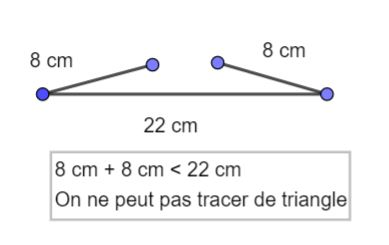 2-Le triangle a pour longueurs 8 cm, 22 cm et 22 cm.Dans ce cas le plus long côté mesure 22 cm.Si on fait la somme des longueurs des deux plus petits côtés on obtient :8 + 22 = 30     30 > 22 donc on peut tracer le triangle.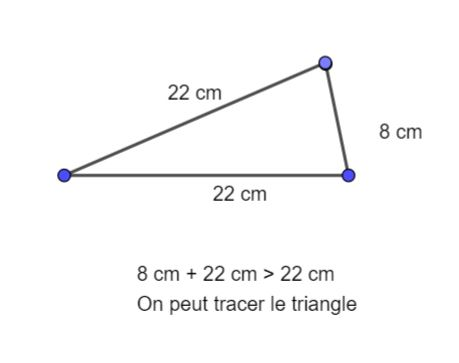 